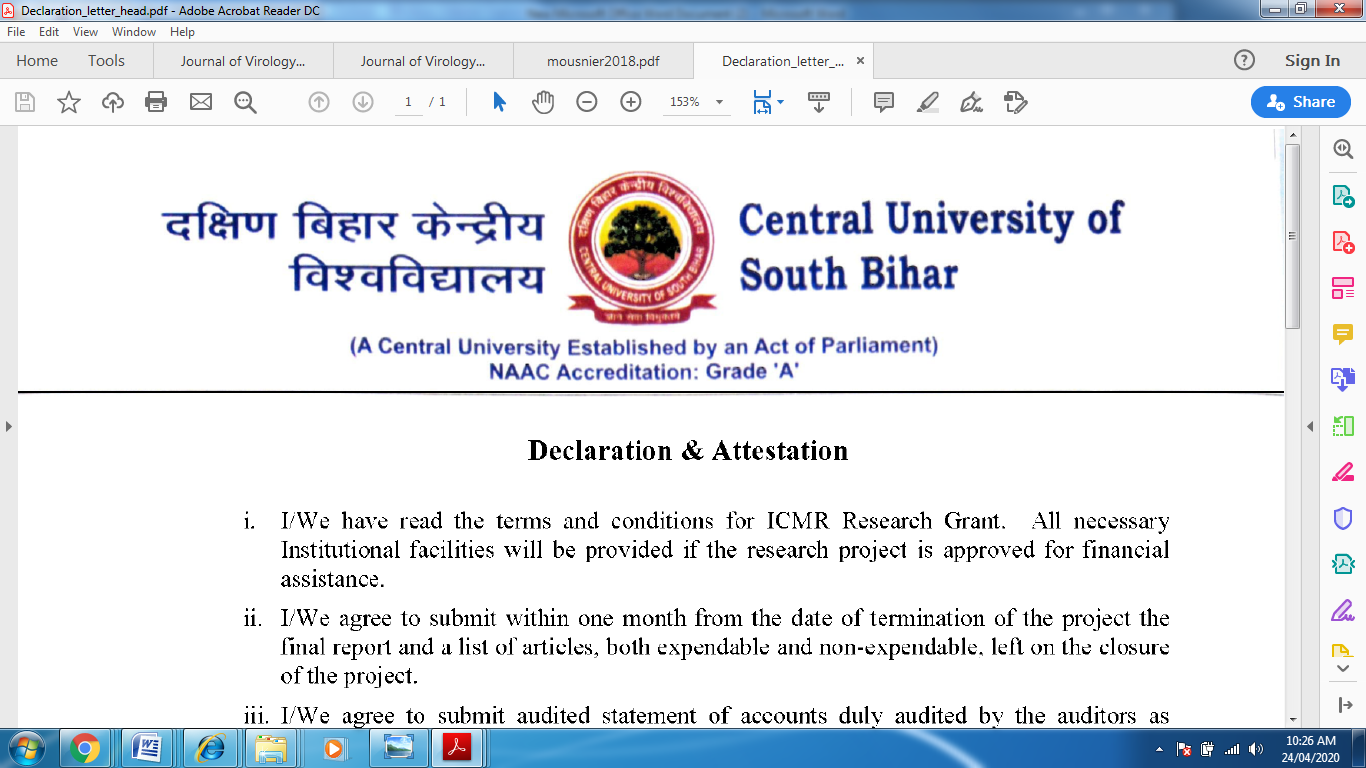 Ref No.  ….School of …Recommendation of Faculty Project Approval Committee (FPAC)The undersigned members of FPAC of this school have examined the project preproposal/proposal entitled “TITLE TITLE TITLE” to be submitted to AGENCY by Dr. XXX from the Department of YYY as Principal Investigator and Dr. ZZZ from the Department of  XXX, Institute of YYY, City as Co-investigator. The members have noted that the necessary requirements, specified by the AGENCY are met in the preproposal/proposal and Investigator/investigators is/are competent enough to carry out the project to its logical conclusion and would abide by the norms and regulations set by the University. The undersigned members thus recommend forwarding of the proposal to the agency by the Competent authority. FPAC Member signature